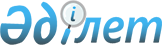 2012 жылы Көкшетау қаласында жастардың іс-тәжірибесін ұйымдастыру туралы
					
			Күшін жойған
			
			
		
					Ақмола облысы Көкшетау қаласы әкімдігінің 2012 жылғы 18 қаңтардағы № А-1/79 қаулысы. Ақмола облысы Көкшетау қаласының Әділет басқармасында 2012 жылғы 9 ақпанда № 1-1-165 тіркелді. Күші жойылды - Ақмола облысы Көкшетау қаласы әкімдігінің 2012 жылғы 31 мамырдағы № А-5/926 қаулысымен

      Ескерту. Күші жойылды - Ақмола облысы Көкшетау қаласы әкімдігінің 2012.05.31 № А-5/926 қаулысымен      Қазақстан Республикасының 2001 жылғы 23 қаңтардағы «Халықты жұмыспен қамту туралы» Заңының 7 бабының 5-7 тармақшасына, 18-2 бабына, Қазақстан Республикасының 2001 жылғы 23 қаңтардағы «Қазақстан Республикасындағы жергілікті мемлекеттік басқару және өзін-өзі басқару туралы» Заңының 31 бабының 1 тармағы 14 тармақшасына, Қазақстан Республикасының 2011 жылғы 24 қарашасындағы «2012-2014 жылдарға арналған республикалық бюджет туралы» Заңының 9 бабы 1 тармағына сәйкес, Қазақстан Республикасы Үкіметінің 2001 жылғы 19 маусымдағы № 836 «Халықты жұмыспен қамту туралы» Қазақстан Республикасының 2001 жылғы 23 қаңтардағы Заңын іске асыру жөніндегі шаралар туралы» қаулысы негізінде Көкшетау қаласының әкімдігі ҚАУЛЫ ЕТЕДІ:



      1. 2012 жылы Көкшетау қаласында жастардың іс-тәжірибесі ұйымдастырылсын.



      2. 2012 жылы Көкшетау қаласында жастардың іс-тәжірибесінен өту үшін жұмыс орындарын ұйымдастыратын жұмыс берушілердің ұсынылған тізбесі бекітілсін.



      3. Осы қаулының орындалуын бақылау Көкшетау қаласы әкімінің орынбасары Т.Ж.Какпеновке жүктелсін.



      4. Осы қаулы Ақмола облысы Әділет департаментінде мемлекеттік тіркеуден өткен күннен бастап күшіне енеді және ресми жарияланған күннен бастап қолданысқа енгізіледі.      Қала әкімі                                 М.Батырханов      «КЕЛІСІЛДІ»      «Ақмола облысы

      әкімінің аппараты»

      мемлекеттік мекемесі

      әкімнің орынбасары                         А.К.Қайнарбеков      «Ақмола облыстық

      мәслихатының аппараты»

      мемлекеттік мекемесінің

      аппарат басшысы                            Т.Ы.Сыздықов      «Көкшетау қалалық

      мәслихатының аппараты»

      мемлекеттік мекемесінің

      аппарат басшысы                            М.Е.Біләлов      «Қазақстан Республикасы

      статистика агенттігі

      Ақпарат-есептеу орталығы»

      Республикалық мемлекеттік

      кәсіпорны «Ақмола облысының

      статистика жөніндегі есептеу

      орталығы» еншілес мемлекеттік

      кәсіпорнының директоры

      (шаруашылық жүргізу құқығындағы)           А.Н.Қазыбаева      «Ақмола мемлекеттік жерге

      орналастыру жөніндегі

      институты» Жер ресурстары

      және жерге орналастыру

      мемлекеттік ғылыми-

      өндірістік орталығы

      (МЕМЖЕРҒЫЛӨН ОРТАЛЫҒЫ)

      РМК еншілес мемлекеттік

      кәсіпорнының директоры                     Қ.С.Рысқұлов      «Қазақстан Республикасы

      Еңбек және халықты

      әлеуметтік қорғау

      министрлігінің Зейнетақы

      төлеу жөніндегі мемлекеттік

      орталығы» республикалық

      мемлекеттік орталығы»

      республикалық мемлекеттік

      қазыналық кәсіпорнының

      Ақмола облыстық

      филиалының директоры                       В.В.Городецкий      «Қазақстан Республикасы

      Табиғи монополияларды

      реттеу агенттігінің

      Ақмола облысы бойынша

      департаменті» мемлекеттік

      мекемесінің директоры                      Е.О.Есіркепов      «Қазақстан Республикасы

      Әділет министрлігі

      Сот актілерін орындау

      комитетінің Ақмола облысы

      сот актілерін орындау

      Департаменті» мемлекеттік

      мекемесінің бастығы                        Б.С.Беркімбаев      «Ақмола облысының

      Әділет департаменті»

      мемлекеттік мекемесінің

      бастығы                                    А.А.Дүйсенов      «Ақмола облысының

      статистика департаменті»

      мемлекеттік мекемесінің бастығы            Е.Е.Мусина      «Қазақстан Республикасы

      Құрылыс және тұрғын үй-

      коммуналдық шаруашылық

      істері агенттігінің Ақмола

      облысы бойынша мемлекеттік

      сәуле-құрылыс бақылау және

      лицензиялау департаменті»

      мемлекеттік мекемесінің директоры          Т.Ж.Қарағойшин      «Қазақстан Республикасы

      ішкі істер Министрлігі

      Ақмола облысының ішкі істер

      Департаменті» мемлекеттік

      мекемесінің бастығы,

      полиция полковнигі                         Т.С.Мәткенов      «Қазақстан Республикасы

      Қоршаған ортаны қорғау

      министрлігі Экологиялық

      реттеу және бақылау

      комитетінің Есіл экология

      департаменті» мемлекеттік

      мекемесінің Ақмола филиалының

      бастығының орынбасары                      Қ.М.Шалабаев      «Қазақстан Республикасы

      Қаржы министрлігі

      Қаржылық бақылау комитетінің

      Ақмола облысы бойынша

      қаржылық бақылау инспекциясы»

      мемлекеттік мекемесі                       Н.Ж.Бекенов      «Көкшетау автобус паркі»

      жауапкершілігі шектеулі

      серіктестігінің директоры                  Ә.Ө.Шәрімова      «Нұр Отан» Халықтық

      Демократиялық партиясы

      қоғамдық бірлестігінің

      Ақмола облыстық филиалы

      төрағасының бірінші орынбасары             Ғ.Н.Шойкин      «Нұр Отан» Халықтық

      Демократиялық партиясы

      қоғамдық бірлестігінің

      Көкшетау қалалық филиалы

      төрағасының бірінші орынбасары             Б.К.Ыбыраев      Қазақстан Республикасының

      Қаржы министрлігі

      Салық комитетінің

      Ақмола облысы бойынша

      Салық департаментінің

      Көкшетау қаласы бойынша

      салық басқармасы»

      мемлекеттік мекемесінің бастығы            Б.М.Шайкенов      «Ұлттық сараптау және

      сертификаттау орталығы»

      акционерлік қоғамының

      Ақмола филиалының директоры                Е.К.Құсайынов      «Ақмола облысының прокуратурасы»

      мемлекеттік мекемесінің

      прокуроры, әділет аға кеңесшісі            А.С.Жылқыбаев      Қазақстан Республикасы

      Индустрия және жаңа

      технологиялар министрлігінің

      Геология және жер қойнауын

      пайдалану комитетінің

      Солтүстік Қазақстан

      геология және жер қойнауын

      пайдалану өңіраралық

      Департаменті

      «Солтүстікқазжерқойнауы»

      мемлекеттік мекемесінің басшысы            Б.И.Бекмағамбетов      «Қазақстан Республикасының

      Мемлекеттік қызмет істері

      жөніндегі агенттігінің

      Ақмола облысы бойынша

      басқармасы» мемлекеттік

      мекемесінің бастығы, тәртіптік

      кеңестің төрағасы                          Б.Б.Асқаров      «Көкшетау қаласының Қорғаныс

      істері жөніндегі басқармасы»

      мемлекеттік мекемесі бастығы               С.К.Балғожинов      «Қазақстан Республикасының

      Ішкі істер министрлігі Ақмола

      облысының ішкі істер департаменті

      Көкшетау қаласының

      Ішкі істер басқармасы» мемлекеттік

      мекемесінің бастығы                        С.К.Мәдиев      Қазақстан Республикасы

      Байланыс және аппарат

      министрлігінің Мемлекеттік

      қызметтерді автоматтандыруды

      бақылау және халыққа қызмет

      көрсету орталықтарының

      қызметін үйлестіру

      комитетінің «Халыққа қызмет

      көрсету орталығы»

      шаруашылық жүргізу құқығындағы

      республикалық мемлекеттік

      кәсіпорынның Ақмола бойынша

      филиалының директоры                       Ш.Ө.Әбділманов      Ақмола облысы білім басқармасының

      «Кәмелетке толмағандарды

      бейімдеу орталығы» мемлекеттік

      мекемесінің директоры                      Қ.Қ.Темірбаев

Көкшетау қаласы әкімдігінің

2012 жылғы 18 қаңтардағы

№ А-1/79 қаулысымен бекітілді      Ескерту. 1 қосымша жаңа редакцияда - Ақмола облысы Көкшетау  қаласы әкімдігінің 2012.03.11 № А-3/376 (ресми жарияланған күннен бастап қолданысқа енгізіледі) қаулысымен Көкшетау қаласында 2012 жылға жастар

іс-тәжірибесін өту үшін жұмыс орындарын

ұйымдастыратын жұмыс берушілердің

тізімі
					© 2012. Қазақстан Республикасы Әділет министрлігінің «Қазақстан Республикасының Заңнама және құқықтық ақпарат институты» ШЖҚ РМК
				№

п/пЖұмыс берушінің атауыМамандығыЖұмыс орындарының саныАйлық жалақының мөлшері (теңге)Жастар іс-тәжіри

бесінің ұзақтығы аймен есептеген

де1«Ақмола облысы әкімінің аппараты»

мемлекеттік мекемесіЭкономист, педагог,

халықаралық қатынастар4Жалақының ең төменгі мөлшері62«Ақмола облыстық мәслихатының аппараты» мемлекеттік мекемесіақпараттық жүйелерінің маманы, мемлекеттік жергілікті басқару маманы2Жалақының ең төменгі мөлшері63«Ақмола облысының қаржы басқармасы»

мемлекеттік мекемесіэкономист, қаржыгер, ақпараттық жүйелерінің маманы, заңгер4Жалақының ең төменгі мөлшері64«Ақмола облысының энергетика және тұрғын үй-коммуналдық шаруашылық басқармасы» мемлекеттік мекемесіэкономист, заңгер2Жалақының ең төменгі мөлшері65«Ақмола облысының мұрағаттар мен құжаттамалар басқармасы» мемлекеттік мекемесіқаржыгер,

мұрағатшы2Жалақының ең төменгі мөлшері66«Ақмола облысының ауыл шаруашылығы басқармасы» мемлекеттік мекемесіагроном, есепші, қаржыгер, мемлекеттік жергілікті басқару маманы4Жалақының ең төменгі мөлшері67«Ақмола облысының экономика және бюджеттік жоспарлау басқармасы» мемлекеттік мекемесіақпараттық жүйелерінің маманы, экономист2Жалақының ең төменгі мөлшері68«Ақмола облысының сәулет және қала құрылысы басқармасы»

мемлекеттік мекемесіесепші, экономист, ақпараттық жүйелерінің маманы,3Жалақының ең төменгі мөлшері69«Ақмола облысының жұмыспен қамтуды және әлеуметтік бағдарламаларды үйлестіру басқармасы» мемлекеттік мекемесіәлеуметтік қызметкер, қаржыгер, ақпараттық жүйелерінің маманы, заңгер4Жалақының ең төменгі мөлшері610«Қазақстан Республикасы Табиғи монополияларды реттеу агенттігінің Ақмола облысы бойынша департаменті» мемлекеттік мекемесіЕсеп және аудит, экономист,

заңгер,3Жалақының ең төменгі мөлшері611«Ақмола облысының құрылыс басқармасы» мемлекеттік мекемесіқұрылысшы,

іс-жүргізуші2Жалақының ең төменгі мөлшері612«Қазақстан Республикасы Қаржы министрлігі Қаржылық бақылау комитетінің Ақмола облысы бойынша қаржылық бақылау инспекциясы»

мемлекеттік мекемесіқаржыгер4Жалақының ең төменгі мөлшері613«Ақмола облысының туризм, дене шынықтыру және спорт басқармасы» мемлекеттік мекемесіэкономист, туризм2Жалақының ең төменгі мөлшері614«Қазақстан Республикасы Әділет министрлігі Сот актілерін орындау комитетінің Ақмола облысы сот актілерін орындау Департаменті» Мемлекеттік мекемесізаңгер6Жалақының ең төменгі мөлшері615«Қазақстан Республикасының Мемлекеттік қызмет істері жөніндегі агенттігінің Ақмола облысы бойынша басқармасы»

мемлекеттік мекемесізаңгер, экономист, педагог,

қаржыгер4Жалақының ең төменгі мөлшері616«Ақмола облысының ішкі саясат басқармасы» Мемлекеттік мекемесісаясаттанушы,

заңгер2Жалақының ең төменгі мөлшері617«Ақмола облысының әділет департаменті» мемлекеттік мекемесізаңгер4Жалақының ең төменгі мөлшері618«Ақмола облысының білім басқармасы»

мемлекеттік мекемесіпсихолог, экономист, оқытушы,

қаржыгер4Жалақының ең төменгі мөлшері619«Ақмола облысының статистика департаменті» мемлекеттік мекемесіесеп және аудит, қаржыгер,4Жалақының ең төменгі мөлшері620Қазақстан Республикасы Индустрия және жаңа технологиялар министрлігінің Геология және жер қойнауын пайдалану комитетінің Солтүстік Қазақстан геология және жер қойнауын пайдалану өңіраралық Департаменті «Солтүстікқазжерқойнауы» мемлекеттік мекемесітау ісінің маманы1Жалақының ең төменгі мөлшері621«Ақмола мемлекеттік жерге орналастыру жөніндегі институты» Жер ресурстары және жерге орналастыру мемлекеттік ғылыми-өндірістік орталығы (МЕМЖЕРҒЫЛӨН ОРТАЛЫҒЫ) РМК еншілес мемлекеттік кәсіпорныТехник-жер орналастырушы, топограф-

геодезист2Жалақының ең төменгі мөлшері622«Нұр Отан» Халықтық Демократиялық партиясы қоғамдық бірлестігінің Ақмола облыстық филиалызаңгер,

саяхатанушы, экономист3Жалақының ең төменгі мөлшері623«Ақмола облысының кәсіпкерлік және өнеркәсіп басқармасы»

мемлекеттік мекемесізаңгер,

экономист2Жалақының ең төменгі мөлшері624«Ақмола облысының жер қатынастары басқармасы»

мемлекеттік мекемесізаңгер, экономист,

жер орналастырушы3Жалақының ең төменгі мөлшері625«Қазақстан Республикасы Құрылыс және тұрғын үй-коммуналдық шаруашылық істері агенттігінің Ақмола облысы бойынша мемлекеттік сәуле-құрылыс бақылау және лицензиялау департамент»

мемлекеттік мекемесіИнженер-

строитель, заңгер2Жалақының ең төменгі мөлшері626Ақмола облысы «Көкшетау қаласы әкімінің аппараты» мемлекеттік мекемесізаңгер, экономист,

қаржыгер, мемлекеттік жергілікті басқару маманы4Жалақының ең төменгі мөлшері627«Көкшетау қалалық мәслихатының аппараты»

мемлекеттік мекемесізаңгер, мемлекеттік және жергілікті басқару2Жалақының ең төменгі мөлшері628Көкшетау қаласының прокуратурасызаңгер2Жалақының ең төменгі мөлшері629«Көкшетау қаласының құрылыс бөлімі» мемлекеттік мекемесітехник-

құрылысшы, заңгер2Жалақының ең төменгі мөлшері630«Көкшетау қаласының қаржы бөлімі» мемлекеттік мекемесіқаржыгер, экономист, заңгер,

аудармашы4Жалақының ең төменгі мөлшері631«Көкшетау қаласының ішкі саясат бөлімі» мемлекеттік мекемесісаясаттанушы, историк, есеп және аудит, экономист4Жалақының ең төменгі мөлшері632«Көкшетау қаласының дене тәрбиесі және спорт бөлімі»

мемлекеттік мекемесіесепші, спорт бойынша нұсқаушы2Жалақының ең төменгі мөлшері633«Көкшетау қаласының жұмыспен қамту және әлеуметтік бағдарламалар бөлімі» мемлекеттік мекемесізаңгер, қаржыгер, экономист, есепші, педагог5Жалақының ең төменгі мөлшері634«Көкшетау қаласының сәулет және қала құрылысы бөлімі» мемлекеттік мекемесіқұрылысшы, экономист2Жалақының ең төменгі мөлшері635«Нұр Отан» Халықтық Демократиялық партиясы қоғамдық бірлестігінің Көкшетау қалалық филиалызаңгер2Жалақының ең төменгі мөлшері636«Көкшетау қаласының кәсіпкерлік бөлімі» мемлекеттік мекемесіесепші, заңгер2Жалақының ең төменгі мөлшері637«Көкшетау қаласының ауыл шаруашылық және ветеринария бөлімі» мемлекеттік мекемесіагроном,1Жалақының ең төменгі мөлшері638«Көкшетау қаласының Қорғаныс істері жөніндегі басқармасы»

мемлекеттік мекемесіэкономист, юрист2Жалақының ең төменгі мөлшері639«Қазақстан Республикасының Ішкі істер министрлігі Ақмола облысының ішкі істер департаменті Көкшетау қаласының Ішкі істер басқармасы»

мемлекеттік мекемесіхатшы-

референт, оператор, заңгер, іс-жүргізуші, ақпараттық жүйелерінің маманы5Жалақының ең төменгі мөлшері640Қазақстан Республикасының Қаржы министрлігі Салық комитетінің Ақмола облысы бойынша Салық департаментінің Көкшетау қаласы бойынша салық басқармасы» мемлекеттік мекемесісалық ісі, қаржыгер, заңгер, мемлекеттік жергілікті басқару маманы ақпараттық жүйелерінің маманы, банк ісі6Жалақының ең төменгі мөлшері641«Қазақстан Республикасы Қоршаған ортаны қорғау министрлігі Экологиялық реттеу және бақылау комитетінің Есіл экология департаменті» мемлекеттік мекемесінің Ақмола филиалыэколог,

агроэколог,

агроном,

аудармашы4Жалақының ең төменгі мөлшері642«Қазақстан Республикасы Еңбек және халықты әлеуметтік қорғау министрлігінің Зейнетақы төлеу жөніндегі мемлекеттік орталығы» республикалық мемлекеттік орталығы» республикалық мемлекеттік қазыналық кәсіпорнының Ақмола облыстық филиалыэкономист,

қаржыгер2Жалақының ең төменгі мөлшері643Қазақстан Республикасы Байланыс және аппарат министрлігінің Мемлекеттік қызметтерді автоматтандыруды бақылау және халыққа қызмет көрсету орталықтарының қызметін үйлестіру комитетінің «Халыққа қызмет көрсету орталығы» шаруашылық жүргізу құқығындағы республикалық мемлекеттік кәсіпорынның Ақмола бойынша филиалыэкономист, заңгер2Жалақының ең төменгі мөлшері644Түзеу мекемелеріндегі заңдылықты қадағалау жөніндегі Ақмола прокуратурасызаңгер, педагог2Жалақының ең төменгі мөлшері645Көкшетау көлік прокуратурасызаңгер1Жалақының ең төменгі мөлшері646Көкшетау қаласы әкімдігінің жанындағы «Көкшетау Жылу» шаруашылық жүргізу құқығындағы мемлекеттік коммуналдық кәсіпорнызаңгер, инженер2Жалақының ең төменгі мөлшері647«Қазақстан Республикасы ішкі істер Министрлігі Ақмола облысының ішкі істер Департаменті» мемлекеттік мекемесіАқпараттық жүйелерінің маманы, заңгер2Жалақының ең төменгі мөлшері648«Ұлттық сараптау және сертификаттау орталығы» акционерлік қоғамының Ақмола филиалыСтандарттау, метрология және сертификаттау, тауар сапасын сараптау, биология мұғалімі, химия мұғалімі4Жалақының ең төменгі мөлшері649Ақмола облысы білім басқармасының «Кәмелетке толмағандарды бейімдеу орталығы» мемлекеттік мекемесіпедагог психолог1Жалақының ең төменгі мөлшері150Көкшетау қаласының жұмыспен қамту және әлеуметтік бағдарламалар бөлімінің «Жұмыспен қамту орталығы» мемлекеттік коммуналдық мекемесіІс-жүргізуші,

хатшы, педагог, қаржыгер4Жалақының ең төменгі мөлшері451«Қазақстан Республикасы статистика агенттігі Ақпарат-есептеу орталығы» Республикалық мемлекеттік кәсіпорны «Ақмола облысының статистика жөніндегі есептеу орталығы» еншілес мемлекеттік кәсіпорны (шаруашылық жүргізу құқығындағы)Ақпараттық жүйелерінің маманы, қаржыгер2Жалақының ең төменгі мөлшері652«Көкшетау автобус паркі» жауапкершілігі шектеулі серіктестігіесепші, ұйымдастырушылық тасымалдау2Жалақының ең төменгі мөлшері653«Қазақстан Республикасы Білім және ғылым министрлігі Балалардың құқықтарын қорғау Комитеті Ақмола облысының «Балалардың құқықтарын қорғау департаменті» мемлекеттік мекемесіәлеуметтік қызметкер126 000 теңге654«Көкшетау қаласының кәсіпкерлік бөлімі» мемлекеттік мекемесііс жүргізуші, кәсіпорындар

ды стандарттау, метрология және сертификаттау маманы126 000 теңге655«Көкшетау қаласының дене тәрбиесі және спорт бөлімі» мемлекеттік мекемесідене тәрбиесі және спорт (туризм), аудармашы (қазақ тілі мұғалімі)226 000 теңге656Көкшетау қаласының мәдениет және тілдерді дамыту бөлімі жанындағы мемлекеттік коммуналды қазыналық кәсіпорны «Достар» мәдениет сарайыпедагог-

мәдени ұйымдастырушы, педагог-биші226 000 теңге657«Қазақстан Республикасы Қоршаған ортаны қорғау министрлігі Экологиялық реттеу және бақылау комитетінің Есіл экология департаменті» мемлекеттік мекемесі Ақмола филиалыэколог, аудармашы (қазақ тілі мұғалімі), ағаш шаруашылығы ісі426 000 теңге658«Казпочта» акционерлік қоғамы Ақмола облыстық филиалыесеп және аудит, заңгер, қаржыгер526 000 теңге659«Қазақстан Халық жинақ банкі» акционерлік қоғамының Ақмола облыстық филиалықаржыгер, есеп және аудит326 000 теңге660«Ұлар Үміт» жинақтаушы зейнетақы қоры» акционерлік қоғамы Ақмола облыстық филиалықаржыгер326 000 теңге661«Кокшесельхоз

продукт» жауапкершілігі шектеулі серіктестігіқаржыгер126 000 теңге662«Камариденов К.Н.» жеке кәсіпкерлігіақпараттық жүйелерінің маманы326 000 теңге6